                                                       FORM NO. 3                               (Section 47(5))REPRESENTATION OF THE PEOPLE ACTReturn of Election Expenses authorised by an Election AgentElection in the Electoral District of 								Date of publication of result of election 							the expenses incurred at the above election in support of 					 							   		       a candidate thereatby 	             Insert name of person or entity AUTHORIZED by Election Agent		(insert name of person or association or body of persons incurring the expenses)being expenses required by section 47 of the Representation of the People Act, to be authorised by the election agent, amounted to $ 	           Insert figure			    The written authority of the election agent is annexed hereto.Date 	     Insert date                                                  Signature          Please sign here		Declaration to accompany return of election expenses authorised by an election agent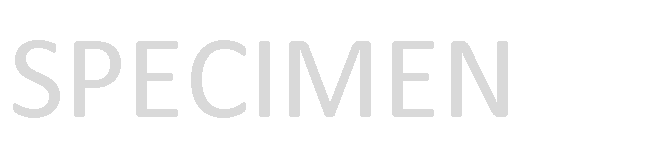 Election in the Electoral District of 	As in line 1 above					Date of publication of result of election 	As in line 2 above				I hereby declare that— (Please draw a line through inapplicable words)I am the person* or a director*/general manager*/secretary* of the association or body of persons named*/as incurring expenses required by section 47 of the Representation of the People Act, to be authorised by an election agent. To the best of my knowledge and belief the said return is complete and correct.The matters for which the expenses referred to in the said return were incurred as follow       Insert names of companies and amounts							Signature of declarant 	                   Please sign here			Office held by declarant 						                                      (In the case of an association or body of persons)Date 	       Insert date		*Delete if inapplicable.---------------------------------